kupní smlouvauzavřená podle ust. § 2079 a násl. občanského zákoníku mezi smluvními stranamiVV TOP s.r.o.Sídlo:				Podolská 1739/38, Líšeň, 628 00 BrnoZapsaný/á:		v obchodním rejstříku u Krajského soudu v Brně, oddíl C, vložka 14125Zastoupený/á:			IČO:        			49977202DIČ: 		           		CZ49977202ID datové schránky:		ak5bfg8Bankovní spojení:		Číslo účtu:			Oprávněn jednat:	ve věcech smluvních		a ve věcech technických:	(dále jen „prodávající“)aArmádní Servisní, příspěvková organizaceSídlo:				Podbabská 1589/1, 160 00 Praha 6 - Dejvice Zapsaná:			v  obchodním rejstříku u Městského soudu v Praze                                                oddíl Pr, vložka 1342Zastoupená:       	            Ing. Martinem Lehkým, ředitelemIČ:				60460580DIČ:				CZ60460580ID datové schránky: 		dugmkm6Bankovní spojení: 		 Číslo účtu:			Oprávněn jednat:	ve věcech smluvních:	Ing. Martin Lehký, tel. 973 204 090, fax: 973 204 092ve věcech technických:	viz příloha č. 1 této smlouvy(dále jen „kupující“ a společně též „smluvní strany“ nebo jednotlivě „smluvní strana“).I. Předmět smlouvyPředmětem této kupní smlouvy je dodávka chemie pro provoz technologických zařízení kupujícího pro oblast Morava (dále jen „zboží“). Zboží včetně místa určení jeho dodání je přesně specifikováno v příloze č. 1, která je nedílnou součástí této smlouvy. Prodávající se touto smlouvou zavazuje dodat za podmínek v ní sjednaných kupujícímu zboží (včetně naložení, dopravy a složení na místo určení), specifikované v této smlouvě a převést na něj vlastnické právo k tomuto zboží.Kupující se zavazuje zboží převzít a zaplatit za něj sjednanou kupní cenu (dle kupujícím potvrzených dodacích listů) způsobem a v termínu stanoveném touto smlouvou. Prodávající se zavazuje k dodání zboží na základě kupujícím vystavených a prodávajícímu zaslaných dílčích objednávek.II. Místo plněníProdávající se zavazuje dodat zboží na adresy uvedené v příloze č.  1 této smlouvy v souladu s požadavky uvedenými v objednávce uskutečněné příslušnou kontaktní osobou kupujícího.III. Kupní cenaKupní cena bez DPH je cenou konečnou, nejvýše přípustnou, ve které jsou zahrnuty veškeré náklady dle článku I. této smlouvy a činí: 278 065 Kč,slovy: „dvěstěsedmdesátosmtisícšedesátpět korun českých.“DPH bude účtováno v sazbě platné ke dni uskutečnění zdanitelného plnění.IV. Obchodní a platební podmínky1. 	Kupující neposkytuje zálohy. Úhrada zboží se uskuteční na základě vystaveného daňového dokladu (dále jen „faktura”) za objednané a dodané zboží.2.	Doba splatnosti faktur je 30 kalendářních dnů ode dne doručení faktury kupujícímu. Při nesplnění podmínky 30 denní lhůty splatnosti po jejím doručení kupujícímu, je kupující oprávněn fakturu nesplňující tuto podmínku vrátit zpět prodávajícímu jako neoprávněnou.3. 	Veškeré faktury musí obsahovat náležitosti daňového dokladu dle § 26 a násl. zákona č. 235/2004 Sb., v platném znění a dle § 435 občanského zákoníku a musí být vystaveny v souladu s ust. § 11 odst. 1 zák. č. 563/1991 Sb. o účetnictví, v platném znění. 4. 	Na fakturách je prodávající povinen uvést číslo smlouvy a stručné označení předmětu. Přílohou faktury bude podepsaný dodací list. V případě, že faktura nebude mít odpovídající náležitosti, je kupující oprávněn zaslat tyto doklady zpět prodávajícímu k doplnění. Lhůta splatnosti doplněné faktury běží nově ode dne jejího doručení kupujícímu.5. 	Platby budou probíhat výhradně v Kč a rovněž veškeré cenové údaje budou v této měně.6.	Zhotovitel se zavazuje vystavovat a zasílat objednateli faktury v elektronické podobě. V případě, že není schopen zajistit elektronické doručení, zajistí zaslání originálu faktury na adresu objednatele uvedenou v odst. 5 tohoto článku smlouvy.  Smluvní strany se výslovně dohodly, že je možné i osobní předání faktury příslušnému technikovi, v tomto případě bude předání a převzetí faktury písemně stvrzeno. Elektronicky zaslané faktury budou obsahovat scan soupisu skutečně provedených prací potvrzeného oprávněnými zástupci smluvních stran. Přílohou faktury předané, nebo zaslané, bude soupis skutečně provedených prací potvrzeného oprávněnými zástupci smluvních stran. 5.	Adresa pro zasílání faktur je fakturace@as-po.cz, v případě listinného vyhotovení: Armádní Servisní, příspěvková organizace, Podbabská 1589/1, 160 00, Praha 6 – Dejvice.V. Doba plněníDoba plnění:				dle harmonogramu uvedeného v příloze č. 12.   Ukončení plnění této smlouvy:	    	do 30. 9. 2021VI. Smluvní pokutyDojde-li k prodlení s úhradou faktury, je kupující povinen zaplatit prodávajícímu smluvní pokutu ve výši 0,05 % z fakturované částky za každý den prodlení po termínu splatnosti až do doby zaplacení dlužné částky. Nesplní-li prodávající svůj závazek řádně a včas dodat předmět plnění, tj. v termínech uvedených v této smlouvě, je prodávající povinen zaplatit kupujícímu smluvní pokutu ve výši 200 Kč za každý i započatý den prodlení.3.	Uhrazením smluvní pokuty není dotčeno právo požadovat náhradu škody v plné výši.VII. Zvláštní ujednáníProdávající se zavazuje, že zboží dodá a složí na odběrní místo dle pokynů odpovědného pracovníka kupujícího, kterým je pro účely této smlouvy osoba oprávněná jednat ve věcech technických uvedená v příloze č. 1 této smlouvy jako kontaktní osoba.Dodání zboží nastává převzetím zboží ze strany odpovědného pracovníka kupujícího a jeho podpisem dodacího listu, který tím zároveň plní funkci předávacího protokolu.  Tímto okamžikem nabývá kupující ke zboží vlastnické právo.Prodávající bere na vědomí, že tato smlouva včetně její změny a dodatků bude uveřejněna v souladu s § 219 zákona č. 134/2016 Sb., o zadávání veřejných zakázek v platném znění.Prodávající doloží kupujícímu v souladu s nařízením Evropského parlamentu a rady č. 1907/2006 a směrnicí č. 2006/121/ES o registraci, hodnocení, povolování a omezování chemických látek („REACH“) čestné prohlášení, že předmět nákupu neobsahuje chemické látky podléhající registraci REACH.VIII. Odpovědnost za vadyProdávající odpovídá za jakost dodávky či dílčích dodávek a zejména za to, že zboží bude v souladu s technickými normami a vlastnostmi kupujícím specifikovanými. Prodávající poskytuje na dodané zboží záruku v délce 60 měsíců. Záruka počítá běžet dnem převzetí dodaného zboží kupujícím.Kupující má právo se řádně seznámit při každé jednotlivé dodávce se stavem dodávaného zboží před jeho převzetím.Kupující si vyhrazuje právo uplatnit do 7 dnů ode dne dodání zboží případnou reklamaci jeho jakosti. Reklamaci uplatní kupující u prodávajícího písemně.Případnou vadu jakosti prodávající odstraní bez zbytečného odkladu po podání písemného podnětu kupujícího.V případě potvrzení reklamovaných nedostatků sjedná prodávající na vlastní náklady nápravu a hradí veškeré platby spojené s reklamací.IX. Odstoupení od smlouvyKupující je oprávněn od této smlouvy jednostranně písemně odstoupit pro podstatné porušení této smlouvy, přičemž za podstatné porušení této smlouvy se považuje zejména, jestliže prodávající nedodá řádně a včas předmět této smlouvy a pokud nezjednal nápravu, přestože byl kupujícím na neplnění této smlouvy písemně upozorněn.Prodávající je oprávněn od smlouvy odstoupit v případě prodlení kupujícího s uhrazením kupní ceny delším než 40 dní.X. Závěrečná ustanoveníTato smlouva obsahuje úplné ujednání o předmětu smlouvy a všech náležitostech, které strany měly a chtěly ve smlouvě ujednat, a které považují za důležité pro závaznost této smlouvy. Žádný projev strany učiněný při jednání o této smlouvě ani projev učiněný po uzavření této smlouvy nesmí být vykládán v rozporu s výslovnými ustanoveními této smlouvy a nezakládá žádný závazek žádné ze stran.Smlouva nabývá platnosti dnem podpisu oběma smluvními stranami a účinnosti dnem uveřejnění v registru smluv. Prodávající bere na vědomí, že uveřejnění smlouvy v plném znění v tomto registru zajistí kupující. Smlouvu lze měnit a doplňovat po dohodě smluvních stran formou vzestupně číslovaných elektronických dodatků k této smlouvě, podepsaných oběma smluvními stranami.Prodávající bere na vědomí, že jakékoliv cenové navýšení může být realizováno pouze v souladu s § 222 zákona č. 134/2016 Sb., o zadávání veřejných zakázek v platném znění.Tato smlouva je vyhotovena v elektronické podobě v jednom vyhotovení v českém jazyce s elektronickými podpisy obou smluvních stran v souladu se zákonem č. 297/2016 Sb., o službách vytvářejících důvěru pro elektronické transakce, ve znění pozdějších předpisů. Smluvní strany smlouvu přečetly, s jejím obsahem souhlasí, což stvrzují svými podpisy.Tato smlouva se řídí zákonem č. 89/2012 Sb., občanský zákoník, v platném znění.Přílohy:Příloha č. 1 – Ceník položek a místa plnění V Praze						V Brně______________________________________	_____________________________	Armádní Servisní, příspěvková organizace	VV TOP s.r.o.	Ing. Martin Lehký		ředitel	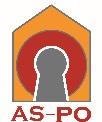 